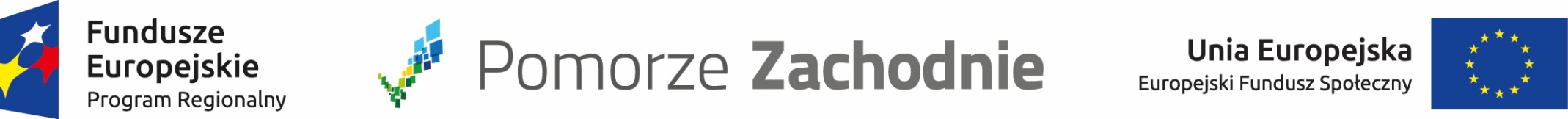 Powiatowe Centrum Pomocy Rodzinie w Białogardzie zaprasza do udziału w projekcie współfinansowanym z Europejskiego Funduszu SpołecznegoTytuł projektu:,,Działania przeciw wykluczeniu w powiecie białogardzkim”Cel główny projektu:
Aktywna integracja klientów PCPR w BiałogardzieDo kogo skierowany jest projekt?
Projekt skierowany jest do 96 mieszkańców powiatu białogardzkiego, będących klientami PCPR w Białogardzie, należących do jednej z poniższych grup:                                                                                                                                                                                                                          osób przebywających w pieczy zastępczej lub opuszczających pieczę ( dzieci od 7 roku życia do usamodzielnienia ),osób z niepełnosprawnościami ( od 18 roku do 64 roku życia, osoby posiadajace orzeczenie o niepełnosprawności ) 
Z jakich form wsparcia można skorzystać? wsparcie pracownika socjalnego przez cały okres udziału w projekcie,dostosowany indywidualnie zestaw instrumentów aktywnej integracji, m.in.:- wyjazdy socjoterapeutyczne, - szkolenia, - doradztwo specjalistyczne Szczegółowe informacje udzielane są w:
      Powiatowym Centrum Pomocy Rodzinie w Białogardzie, ul. Plac Wolności 1, tel. 94 312 58 87     Planowane efekty :wzrost integracji społecznej u minimum 50% uczestników ,wzrost kompetencji społecznych u minimum 50% uczestników. Wartość projektu: Harmonogram wsparcia na lata 2017/2018 Harmonogram wsparcia  na lata 2018/2019Dzieci i młodzież przebywający w pieczy zastepczej
lub  opuszczający  pieczę Dzieci i młodzież przebywający w pieczy zastepczej
lub  opuszczający  pieczę Dzieci i młodzież przebywający w pieczy zastepczej
lub  opuszczający  pieczę Dzieci i młodzież przebywający w pieczy zastepczej
lub  opuszczający  pieczę Osoby z niepełnosprawnościamiOsoby z niepełnosprawnościamiOsoby z niepełnosprawnościamiOsoby z niepełnosprawnościamiOsoby z niepełnosprawnościamilpNazwa instrumentuOkres realizacji Miejsce udzielenia wsparciaMiejsce udzielenia wsparcialpNazwa instrumentuOkres realizacji Miejsce udzielenia wsparcia1.Wyjazd socjoterapeutycz-ny nr 1 (weekend -integracja)listopad /grudzień 2017Miejscowość nadmorska w woj. zachodniopomorskim (ustalona zostanie po zakończeniu procedury wyłonienia wykonawcy)Miejscowość nadmorska w woj. zachodniopomorskim (ustalona zostanie po zakończeniu procedury wyłonienia wykonawcy)1.Wyjazd socjoterapeutyczno - edukacyjny nr 1styczeń  2018 Miejscowość nadmorska w woj. zachodniopomorskim (ustalona zostanie po zakończeniu procedury wyłonienia wykonawcy)2. Bal  karnawałowy grudzień  2017Miejscowoścć na terenie Powiatu Białogardzkiego, ustalona po zakończeniu procedury wyłonienia wykonawcy Miejscowoścć na terenie Powiatu Białogardzkiego, ustalona po zakończeniu procedury wyłonienia wykonawcy 2. Bal  karnawałowy grudzień  2017Miejscowoścć na terenie Powiatu Białogardzkiego, ustalona po zakończeniu procedury wyłonienia wykonawcy 3Wyjazd socjoterapeutycz-ny nr 2 luty/marzec 2018Miejscowość górska (ustalona zostanie po zakończeniu procedury wyłonienia wykonawcy) – np. obóz narciarskiMiejscowość górska (ustalona zostanie po zakończeniu procedury wyłonienia wykonawcy) – np. obóz narciarski3Spotkanie  wielkanocne , spotkanie z tradycją i kulturą marzec  2018 Miejscowoścć na terenie Powiatu Białogardzkiego, ustalona po zakończeniu procedury wyłonienia wykonawcy 4.Kurs nauki żeglowania sierpień/ wrzesień 2018 Miejscowość nadmorska w woj. zachodniopomorskim (ustalona zostanie po zakończeniu procedury wyłonienia wykonawcy)Miejscowość nadmorska w woj. zachodniopomorskim (ustalona zostanie po zakończeniu procedury wyłonienia wykonawcy)4.Wsaparcie   i pomoc  psychologicznalipiec - październik  2018 Wsparcie udzielane głównie w miejscu zamieszkania Uczestnika5Wsaparcie   i pomoc  psychologicznalipiec - październik  2018 Wsparcie udzielane w siedzibie  PCPR w Białogardzie  , w zależności od indywidualnego wsparcia dla Uczestnika Wsparcie udzielane w siedzibie  PCPR w Białogardzie  , w zależności od indywidualnego wsparcia dla Uczestnika 5.Praca socjalnapaździernik 2017 r.- październik 2018 r. (wsparcie udzielane w różnych godzinach, ustalanych z Uczestnikami Projektu indywidualnie w przypadku konsultacji)Wsparcie udzielane w PCPR w Białogardzie i w miejscu zamieszkania Uczestnika6Praca socjalnapaździernik 2017 r.. - październik 2018 r. (wsparcie udzielane w różnych godzinach, ustalanych z Uczestnikami Projektu indywidualnie w przypadku konsultacji)Wsparcie udzielane w PCPR w Białogardzie i w miejscu zamieszkania UczestnikaWsparcie udzielane w PCPR w Białogardzie i w miejscu zamieszkania Uczestnika6.Wyjazd socjoterapeutyczno - edukacyjny nr 2październik 2018 r.Miejscowość nadmorska  (ustalona zostanie po zakończeniu procedury wyłonienia wykonawcy)Dzieci i młodzież przebywający w pieczy zastepczej
lub  opuszczający  pieczę Dzieci i młodzież przebywający w pieczy zastepczej
lub  opuszczający  pieczę Dzieci i młodzież przebywający w pieczy zastepczej
lub  opuszczający  pieczę Dzieci i młodzież przebywający w pieczy zastepczej
lub  opuszczający  pieczę Osoby z niepełnosprawnościamiOsoby z niepełnosprawnościamiOsoby z niepełnosprawnościamiOsoby z niepełnosprawnościamilpNazwa instrumentuOkres realizacji Miejsce udzielenia wsparcialpNazwa instrumentuOkres realizacji Miejsce udzielenia wsparcia1.Wyjazd socjoterapeutyczno- terapeutyczny nr 1 (weekend -integracja)listopad/ grudzień 2018Miejscowość górska (ustalona zostanie po zakończeniu procedury wyłonienia wykonawcy) – np. obóz narciarski1.Wyjazd socjoterapeutyczno - edukacyjny nr 1grudzień 2018/ styczeń 2019 Miejscowość nadmorska w woj. zachodniopomorskim (ustalona zostanie po zakończeniu procedury wyłonienia wykonawcy)2.Wsaparcie   i pomoc  psychologicznapaździernik 2018r- wrzesień 2019r. Wsparcie udzielane w siedzibie  PCPR w Białogardzie  ,                               w zależności od indywidualnego wsparcia dla Uczestnika 2.Wsaparcie   i pomoc  psychologicznapaździernik 2018r- wrzesień 2019r. Wsparcie udzielane w siedzibie  PCPR w Białogardzie  ,                           w zależności od indywidualnego wsparcia dla Uczestnika 3.Zajęcia socjoterapeutyczne listopad 2018r. - maj 2019r. Wsparcie udzielane w siedzibie  PCPR w Białogardzie  ,                             w zależności od indywidualnego wsparcia dla Uczestnika 3.Praca socjalnapaździernik 2018r. - wrzesień 2019r.Wsparcie udzielane w PCPR w Białogardzie i w miejscu zamieszkania Uczestnika4.Korepetycje listopad 2018- czerwiec 2019 Wsparcie udzielane  głównie w miejscu zamieszkania Uczestnika4.Wyjazd socjoterapeutyczno-edukacyjny nr 2 sierpień 2019Miejscowość górska (ustalona zostanie po zakończeniu procedury wyłonienia wykonawcy) 5.Nauka jazdy  konno hipoterapiagrudzień 2018r.  - czerwiec  2019 r.Wykonawca zostanie wyłoniony  w trakcie  procedury5.Nauka jazdy  konno hipoterapiagrudzień 2018r.  - czerwiec 2019 r.Wykonawca zostanie wyłoniony  w trakcie  procedury6.Wyjazd socjoterapeutyczno- edukacyjny nr 2 (wakacje)lipiec- sierpień  2019 Miejscowość nadmorska w woj. zachodniopomorskim (ustalona zostanie po zakończeniu procedury wyłonienia wykonawcy) obóz tematyczny6.Zajęcia socjoterapeutyczne listopad 2018r. - maj 2019r. Wsparcie udzielane w siedzibie  PCPR w Białogardzie  ,                             w zależności od indywidualnego wsparcia dla Uczestnika 7.Praca socjalnaPaździernik- 2018r .- wrzesień  2019 r. (wsparcie udzielane w różnych godzinach, ustalanych z Uczestnikami Projektu indywidualnie w przypadku konsultacji)Wsparcie udzielane w PCPR w Białogardzie i w miejscu zamieszkania Uczestnika